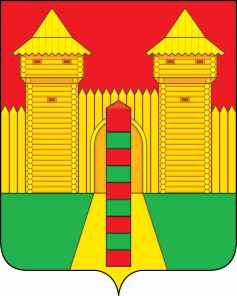 АДМИНИСТРАЦИЯ  МУНИЦИПАЛЬНОГО  ОБРАЗОВАНИЯ «ШУМЯЧСКИЙ  РАЙОН» СМОЛЕНСКОЙ  ОБЛАСТИРАСПОРЯЖЕНИЕот 30.12.2021г. № 458-р           п. ШумячиНа основании служебной записки начальника Отдела по строительству,             капитальному ремонту и жилищно-коммунальному хозяйству Администрации          муниципального образования «Шумячский район» Смоленской области                      Н.А. Стародворовой от 30.12.2021г. внести в перечень муниципальных программ муниципального образования «Шумячский район» Смоленской области, утверждённый распоряжением Администрации муниципального образования «Шумячский район» Смоленской области от 31.10.2013 г. № 209-р «Об утверждении перечня  муниципальных программ муниципального образования «Шумячский район» Смоленской области» (в редакции распоряжений Администрации муниципального образования «Шумячский район» Смоленской области от 14.11.2013 г. № 222-р, от 24.11.2015 г. № 277-р, от 13.05.2016г.                 № 115-р, от 03.10.2017г. № 246-р, от 18.10.2017 г. № 281-р, от 24.09.2019г. № 319-р, от 21.11.2019г. №393) (далее – Перечень), следующие изменения:         Перечень муниципальных программ дополнить пунктом 16 следующего              содержания: Глава муниципального образования«Шумячский район» Смоленской области                                         А.Н. ВасильевО внесении изменений в перечень           муниципальных программ муниципального образования «Шумячский район» Смоленской области16.Муниципальная программа ««Энергосбережение и повышение энергетической эффективности» на территории муниципального образования «Шумячский район» Смоленской области на 2018-2021 годы»Администрация муниципального образования «Шумячский район» Смоленской области